Итогисоциально-экономического развития поселения Щаповское в городе Москве в 2022 году2023 годУважаемые депутаты! Представляю Вашему вниманию итоги социально-экономического развития  поселения Щаповское в городе Москве за 2022 год.Глава администрации муниципального образования осуществляет свои полномочия в строгом соответствии с Конституцией Российской Федерации, федеральным законодательством, законодательством города Москвы, Уставом муниципального образования поселения Щаповское и иными муниципальными правовыми актами.Общая информацияТерритория поселения Щаповское составляет 8693 га и включает в себя 19 населенных пунктов. Фактическая численность жителей поселения по состоянию на 1 января 2023 года составляет 12 190 человек, прирост населения за прошедший год - 86 человек.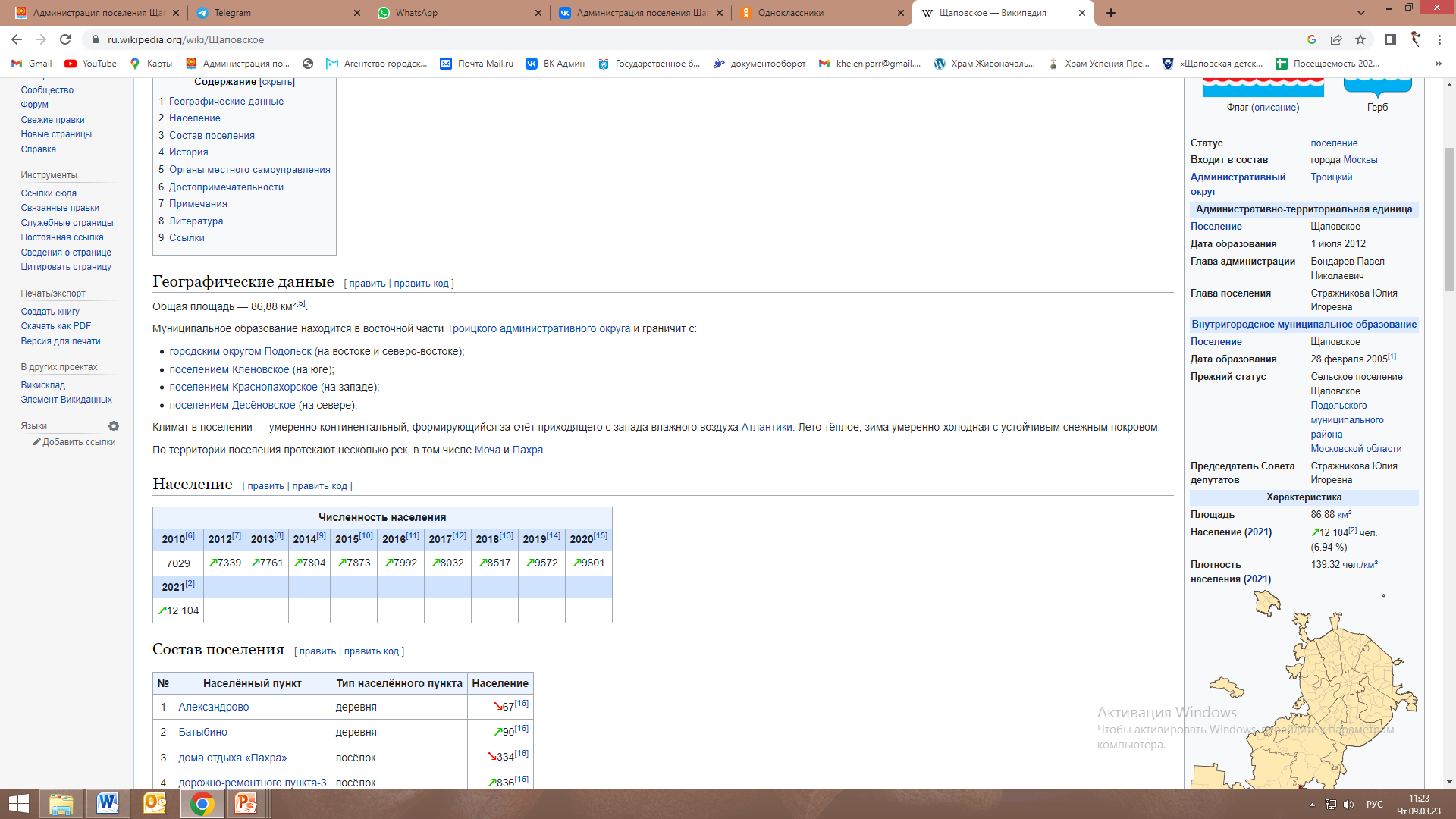 Жилищный фонд составляют 68 многоквартирных домов, обслуживание которых обеспечивают управляющие компании и жилищные кооперативы:УК «Гарант» - 48 домов (до февраля 2023г). УК «Каттлея» - 14 домовЖК «Акварель 51,53,56,57» - 4 домаЖК «Акварель 58» - 1 домЖК «Акварель 59» - 1 домДля реализации социальных потребностей населения на территории поселения функционируют два школьных и три дошкольных отделения ГБОУ города Москвы Школы №2075, а также ГБУДО Щаповская Детская школа искусств «Гармония». Медицинские услуги оказывает ГБУЗ ДЗМ города Москвы «Больница «Кузнечики» в амбулаториях поселков Щапово и Курилово.Социальная защита населения осуществляется ГБУ Центр социального обслуживания «Щербинский», на базе которого работают Клиентская служба и отделение срочной социальной помощи. Для удобства жителей организованы пункты приема документов МФЦ «Мои документы» в поселках Курилово и Щапово. Для приобщения населения к правильному образу жизни и поддержания здоровья на территории поселения ведет свою деятельность Спортивный клуб «Заря». Культурно-досуговая деятельность осуществляется муниципальными учреждениями: Дом культуры «Солнечный» и Музей истории усадьбы Александрово-Щапово. Для представителей старшего поколения функционирует Центр московского долголетия «Щапово». Потребительский рынок и услугиДля создания комфортного проживания население необходимо обеспечивать качественными и доступными товарами и услугами. В настоящее время на территории Щаповского поселения функционируют 10 крупных производственных предприятий, 91 предприятие торговли и услуг. Из них:•	16 сетевых продовольственных магазинов•	12 предприятий, реализующих непродовольственные товары•	10 предприятий, реализующих продовольственные товары•	4 торговых центра•	19 предприятий общественного питания•	18 предприятий бытового обслуживания•	7 аптек•	5 автозаправочных станций.В 2022 году на территории поселения были открыты продовольственные магазины «Русский рыбный мир», магазин «Щедрый енот», «Пивмаркет». Сетевой супермаркет «Да!» в п. Щапово, торговой площадью 780  кв.м. А также, непродовольственные магазины «Утренняя звезда», «Авторазбор иномарок» и «Грузовые автозапчасти». В д. Троицкое было открыто предприятие бытового обслуживания – шиномонтаж.В июле прошедшего года мы отпраздновали 10-летие в составе Новой Москвы. На Манежной площади состоялся фестиваль в честь празднования 10-летия Новой Москвы. На данном фестивале была представлена продукция от производителей нашего поселения: ООО» Контек», ООО «МК Алексеевский», ИП Касян А.А.Общественные событияВ рамках празднования 10-летия ТиНАО на территории поселения прошли праздничные мероприятия, организованные муниципальными учреждениями – Дом культуры «Солнечный», Музей истории усадьбы Александрово-Щапово, Спортивный клуб «Заря». В августе в Префектуре ТиНАО прошла фотовыставка, посвященная нашему поселению, на которой был представлен видеоролик о развитии поселения Щаповское. (Показ видео).В ролике мы видим, что поселение Щаповское динамично развивается, создается комфортная среда для жителей и гостей нашего поселения. Обращения гражданВажнейшим направлением в повседневной деятельности администрации остается работа с населением. Подведем итоги за 2022 год:  от жителей поступило 1150 обращений. Из них 759 обращений напрямую в администрацию, 391 из других организаций (Префектура ТиНАО, Аппарата Мэра и Правительства Москвы, администрация Президента РФ). Все поступления рассмотрены в установленные сроки и отработаны по направлениям. Помимо традиционных обращений, жители активно пользуются  геоинформационным порталом «Наш город» и обращениями через социальные сети.  В 2022 году от жителей поступило 229 обращений на портал и свыше 30 инцидентов в соцсети. Все обращения рассмотрены положительно в максимально короткие сроки. Исполнение бюджетаИсполнение бюджета поселения в 2022 году осуществлялось в соответствии с Решением Совета депутатов поселения Щаповское от  № 29/1  от 17 декабря 2021г. «О бюджете поселения Щаповское на 2022 год  и плановый период 2023 и 2024 годов» с учетом внесенных изменений. Сумма доходов, поступивших в бюджет поселения в 2022 году, составила  377 660,2 тыс. рублей, из них:  	199 370,6 тыс. рублей – собственные доходы  178 289,6 тыс. рублей – безвозмездные поступления в виде субсидий, иных межбюджетных трансфертов из бюджета города Москвы и субвенции на военно-учетный стол (ВУС) из федерального бюджета.  Расходы поселения за 2022 год составили  373 047,3 тыс. рублей,  что составляет 94,7% от плана на 2022год.Основная часть расходов бюджета была направлена:- на благоустройство территории жилой застройки, содержание дворовых территорий, мест общего пользования и организацию обустройства мест массового отдыха населения, а также отлов и содержание безнадзорных животных, обитающих на территории поселения 128 321,4 тыс. рублей. В том числе 100 119,9 тыс.рублей за счет субсидии из бюджета города Москвы. - на дорожное хозяйство – 81 940,8 тыс. рублей  на содержание и ремонт объектов дорожного хозяйства. В том числе за счет субсидий из бюджета города Москвы – 63 574,4 тыс.рублей;- на содержание учреждений культуры (ДК «Солнечный» и музея истории усадьбы Александрово-Щапово, в том числе библиотеки и органный зал) 35 330,0 тыс. рублей;- на жилищно-коммунальное хозяйство – 13 642,4 тыс.рублей (на выборочный ремонт многоквартирных жилых домов (ремонт подъездов) и взносы за социальный найм муниципального жилого фонда в фонд капитального ремонта);- на содержание спортивного клуба «Заря» 12 020,7 тыс. рублей.Муниципальное имуществоПо состоянию на 01 января 2023 года в собственности поселения Щаповское находятся 382 муниципальных жилых помещений (квартиры, комнаты) общей площадью 19113,24 кв.м., расположенных в многоквартирных жилых домах и переданных в пользование жителям поселения по договорам социального найма. За период с 01.01.2022 года по 01.01.2023 года приватизировано 10 объектов жилого фонда (квартир, комнат).По состоянию на 01 января 2023 года в собственности администрации поселения Щаповское находятся 7 муниципальных нежилых помещений (зданий) общей площадью 7174,3 кв.м., переданных: в оперативное управление Муниципальному бюджетному учреждению культуры поселения Щаповское «Дом культуры «Солнечный», Муниципальному казенному учреждению поселения Щаповское «Спортивный клуб «Заря», Муниципальному бюджетному учреждению поселения Щаповское «Комбинат по благоустройству, строительству и ЖКХ», Муниципальному бюджетному учреждению культуры поселения Щаповское «Музей истории усадьбы «Александрово-Щапово».Продолжается работа поэтапной передачи в собственность субъекта РФ города Москвы объектов теплоснабжения, а также имущественного комплекса военного городка № 17, расположенного по адресу: г.Москва, п.Щаповское, Жилой поселок №3, п/о «Приволье» в муниципальную собственность поселения Щаповское в городе Москве. Специалисты отдела муниципального имущества продолжают проводить работу по подготовке документов для постановки на кадастровый учет объектов имущества и оформления их как бесхозяйственных объектов.В 2022 году продолжалась работа по выявлению самовольно возведенных объектов на землях госсобственности. В результате проверок выявлено 20 самовольных некапитальных строений, в отношении которых Окружной комиссией по пресечению самовольного строительства на территории ТиНАО вынесены решения по их демонтажу. По запросам Росреестра проводились осмотры вновь построенных жилых, дачных и садовых домов на территории поселения. В рамках взаимодействия на запросы органов обязательной государственной регистрации подготовлено 13 ответов.В течение 2022 года подготовлено 5150 запросов в Росреестр по выдаче выписок из Единого государственного реестра недвижимости, по заявлению граждан предоставлено 980 выписок из домовых книг, подготовлены документы по регистрации по месту жительства для 1120 граждан.СтроительствоВ ноябре 2022 года в поселке Курилово открылась долгожданная амбулатория. На сегодняшний день, в учреждении ведут прием врач-терапевт, участковый педиатр два раза в неделю и специалисты узкого профиля по скользящему графику. Помимо этого, в амбулатории функционируют УЗИ-кабинет. Во втором квартале 2023 года пройдет лицензирование стоматологического кабинета, а также будет открыт стационар дневного пребывания. Новая амбулатория обеспечивает медицинскими услугами более 5 тысяч человек.Полным ходом идет строительство нового школьного здания в поселке Щапово. На сегодняшний день выполнение работ составляет более чем на 50%. По данным от заказчика АНО «РСИ» ввод в эксплуатацию запланирован на июнь текущего года. Мы надеемся, что в сентябре 2023 года наши ребята будут отмечать новоселье в новой школе.Адресно-инвестиционной программой г.Москвы на 2021-2024гг. (АИП), утвержденной Правительством Москвы, предусмотрено строительство Московского Мемориального комплекса и современного крематория  вблизи СНТ «Белые березки» д.Овечкино пос.Щаповское. Также включены укрупненные мероприятия на развитие культурных и досуговых учреждений – детская школа искусств п.Щапово пос.Щаповское.Жилищно-коммунальное хозяйствоВ рамках программы «Благоустройство территорий жилой застройки» израсходовано 126 903,79 тыс.руб., из них:- благоустройство дворовых территорий - 58 594,62 тыс.руб., - содержание дворовых территорий - 48 141,08 тыс.руб., - содержание мест общего пользования - 18 077,48 тыс.руб. В 2022 году проведено комплексное благоустройство территории в поселке Щапово вблизи домов 56-59. Отремонтировано дорожное полотно с заменой бортового камня и асфальтобетонного покрытия, обустроены новые парковочные пространства, проложены дорожки и тропинки, оборудованы детские и спортивные площадки, полностью модернизирована детская площадка, обустроена зона тихого отдыха, установлены малые архитектурные формы. У дома № 35 в пос. Щапово полностью обновили входную группу с укладкой асфальта и заменой бордюрного камня. У домов № 51-53 проведены работы по замене асфальтобетонного полотна, замене бортового камня, ремонту дорожно-тропиночной сети.В парке пос. Щапово благоустроена Аллея Славы вблизи Памятного знака «Защитникам Отечества всех поколений», установлены тематические стенды.Также в Щапово, вблизи здания Дома культуры установлены стенды, посвященные развитию поселения Щаповское за 10 лет в составе Москвы.В д. Батыбино – д. Троицкое и пос. Курилово по ул. Школьная – СНТ «Колобянка проведены работы по устройству поручня.В д. Сатино - Татарское вблизи д. 39 проведены работы по благоустройству спортивной площадки с резиновым покрытием для занятий; В п. Курилово по ул. Центральная д. 7 проведены работы по благоустройству парковочных карманов дорожно-тропиночной сети, озеленению территории, прилегающей к МФЦ « Мои документы».В пос. Курилово по ул. Центральная, д.2, 4, проведены работы по ремонту дорожно-тропиночной сети, благоустройству парковочных карманов и дорожного полотна. Обустроена зона тихого отдыха и спортивная тренажерная площадка.В 2023 году запланировано благоустройство по 11 адресам. В рамках программы «Содержание и ремонт объектов дорожного хозяйства» израсходовано 79 220,89 тыс. рублей. Площадь приведенных в технически исправное состояние объектов составила 22 тыс. 367 кв.м. на 11 объектах. В 2023 году запланирован ремонт 18 объектов дорожного хозяйства, площадь ремонта составляет 40 859,21 кв.м. Работы проведут по следующим адресам.Для надежного и бесперебойного обеспечения жителей газом, водой и теплом Фондом капитального ремонта в 2022 году проведены работы в 7 многоквартирных домах.  п.Щапово, д.30, 31, 33, 35 – ремонт внутридомовых инженерных сетей газоснабжения.п.Щапово, д.34, 36 – ремонт внутридомовых инженерных сетей электроснабжения, газоснабжения, ремонт крыши, подвальных помещений, относящихся к общему имуществу собственников помещений, ремонт фасада, ремонт подъездов, направленный на восстановление их надлежащего состояния и проводимый при выполнении иных работ.п.Щапово, д.39 – ремонт внутридомовых инженерных сетей электроснабжения, водоотведения, газоснабжения, горячего и холодного водоснабжения, теплоснабжения, ремонт крыши, фасада, подвальных помещений, ремонт подъездов.В 2023 году Фондом капитального ремонта запланированы работы по трем адресам:1.	пос. Д/О Пахра, д. 5 - ремонт внутридомовых инженерных сетей газоснабжения;2.	пос. Спортбазы, 10 – ремонт внутридомовых инженерных сетей газоснабжения, ремонт внутридомовых инженерных систем водоотведения (магистраль), ремонт или замена внутреннего водостока. 3.	пос. Щапово, д.32 –ремонт крыши, фасада.Безопасность и предупреждение чрезвычайных ситуацийВ  2022 году разработан и утвержден План гражданской обороны и защиты населения поселения Щаповское. Мероприятия по предупреждению и ликвидации чрезвычайных ситуаций и обеспечению пожарной безопасности осуществляются в тесном взаимодействии с Управлением по ТиНАО Главного Управления МЧС России по г.Москве, Департаментом ГО и ЧС по ТиНАО, Межмуниципальным отделом МВД «Куриловское».В поселении Щаповское сформирована и функционирует в круглосуточном режиме Дежурно-диспетчерская  служба, операторами которой в 2022 году принято более 6 тысяч обращений граждан.По программе «Безопасный город» на территории поселения установлены 129 видеокамер, из них:54 – дворовые23 – в подъездах 17 – в торговых центрах16 - дорожные14 – в общественных местах 3 - в СНТ2 – в образовательных учрежденияхДля обеспечения пожарной безопасности в Щаповском оборудовано 6 пожарных пирсов и 30 гидрантов для забора воды пожарной техникой. На постоянной основе проводятся проверки пожарных водоемов и гидрантов, а также сезонная замена знаков безопасности на водных объектах. Помимо этого, проведены работы по созданию минерализованных полос вблизи лесных массивов и населенных пунктов.На дорогах местного значения установлены 15 знаков безопасности дорожного движения и восстановлены искусственные дорожные неровности вблизи социально-значимых объектов. А также обновлена разметка на 26 площадках для размещения спецтехники вблизи многоквартирных домов.В июне проведена противомалярийная обработка водоемов и противоклещевая обработка приусадебного парка. В ходе 2022 года администрацией проведено 4 заседания комиссии по предупреждению и ликвидации чрезвычайных ситуаций и обеспечению пожарной безопасности, в том числе 2 совещания с председателями СНТ и 2 совещания с общественными советниками по вопросам обеспечения пожарной безопасности.В третьем квартале 2022 года по адресу поселок Щапово, д.49, 51,52,53 оборудовано помещение заглубленного типа, приспособленное под защитное сооружение для укрытия населения. Защитное сооружение оборудовано материально-техническими средствами для нахождения людей в укрытии. Запланировано оборудование защитного сооружения в поселке Курилово, улица Лесная, д.2. По адресу: п.Курилово, ул.Центральная, д.32 (здание СП МБУК ДК «Солнечный») развернут пункт временного размещения для пострадавшего населения, который оборудован необходимыми средствами на 160 человек на время проживания до 3-х суток. В течение года с сотрудниками пункта временного размещения проведено 3 методических занятия с практическим развертыванием пункта временного размещения.Для обеспечения необходимых условий для подготовки неработающего населения поселения по  гражданской обороне и защиты от чрезвычайных ситуаций (ГОЧС) по месту жительства в поселении открыт Учебно-консультационный пункт по адресу: поселок Щапово, д.1, каб. №3.В рамках антитеррористической деятельности администрацией поселения Щаповское проведено 4 заседания постоянно действующей рабочей группы по профилактике терроризма. Совместно с представителями управляющих компаний на постоянной основе организуются обследования многоквартирного жилого фонда, осуществляется опломбирование чердачных и подвальных помещений. В целом, социальная и общественно-политическая обстановка на территории поселения Щаповское спокойная, террористических актов не допущено.В 2022 году проведено 5 мероприятий, направленных на профилактику экстремизма в молодежной среде, акции в поддержку терпимости и благоразумия, тематические уроки мужества и классные часы для школьников. Регулярно осуществлялись мероприятия по выявлению незаконной рекламы наркотических средств на фасадах зданий, учреждений, строений, расположенных на территории поселения, в ходе которых ликвидировано более 50 надписей.Для информирования населения о необходимости соблюдения мер безопасности, антитеррористической защищенности населения используют наглядные материалы, размещенные на интернет-ресурсах администрации, информационных стендах, установленных в местах общего пользования и социальных объектах, а также в ходе профилактических рейдов.Информирование населенияОдной из основных задач администрации являются эффективное распространение социально-ориентированной информации, работа по укреплению позитивного имиджа администрации поселения Щаповское и обеспечению максимальной открытости и прозрачности деятельности муниципальной власти. На территории поселения функционирует единая целостная система информирования населения, которая осуществляется через официальный сайт администрации, страницы в социальных сетях, рассылку сообщений и уведомлений в домовые чаты и сообщества, группы общественных советников и объединений, а также через информационные конструкции. Военно-учетный столНа воинском учете по состоянию на 01 января 2023 состоит 1857 человек.Из них:- 166 офицеров - 1428 солдат, сержантов, старшин и прапорщиков - 263 количество граждан, подлежащих призыву Весенняя норма призыва 2022 г. на военную службу - 10 человек. Отработано - 8 человек. Осенняя норма призыва на военную службу – 10 человек. Отработано - 9 человек.В сентябре 2022 года мы, как все муниципалитеты и органы государственной власти, в полном объеме приступили к работе по оказанию содействия в проведении частичной мобилизации. Мобилизация граждан проведена в строгом соответствии с требованиями, установленными нормативными правовыми актами Правительства России, и выполнена в полном объеме. В рамках частичной мобилизации участниками специальной военной операции стали 47 жителей нашего поселения.За счет собранных добровольных пожертвований жителей, сотрудников администрации и подведомственных учреждений, муниципальных депутатов, общественных объединений, а также предпринимателей, мы обеспечили гуманитарной помощью не только всех наших мобилизованных граждан, но и Подольский военный госпиталь, штаб помощи в г.Троицк, а также штаб помощи в Храме Вознесения Господня в деревне Сатино-Русское. Приняли участие в акции «Добрый новый год» - для детей Донбаса и акции «Книги детям Донбасса».      Силами общественных советников осуществляется подомовой обход семей мобилизованных граждан, раздаются памятки с указанием видов помощи, а также контактными телефонами для получения необходимой информации. Для семей мобилизованных обеспечены все гарантии (льготы на оплату ЖКХ, бесплатное посещение кружков и секций детьми). За счет средств администрации оказана материальная помощь родственникам в размере 30 тысяч рублей на семью.Социальная политикаВ рамках реализации социальной политики администрация поселения Щаповское активно взаимодействует с государственными и общественными организациями и учреждениями:•	ГБОУ города Москвы Школа №2075•	ГБУЗ города Москвы «Больница «Кузнечики»•	ГБУ города Москвы Центр социального обслуживания «Щербинский»•	Вороновский отдел социальной защиты населения УСЗН ТиНАО•	Управление социального развития Префектуры ТиНАО•	Совет ветеранов поселения Щаповское•	Молодежная палата поселения Щаповское•	Первичная ячейка общества инвалидов поселения Щаповское•	МБУК Дом культуры «Солнечный»•	МБУК Музей истории усадьбы Александрово-Щапово•	МКУ Спортивный клуб «Заря»В поселении Щаповское в настоящее время проживают:- 180 многодетных семей- 47  детей, находящихся под опекой, попечительством и патронатом- 659 человек с ограниченными возможностями здоровья, из них –  105 детей-инвалидов- 2 участника Великой Отечественной войны- 20 участников трудового фронта- 1 бывший несовершеннолетний узник фашистского концлагеря- 500 ветеранов труда- 50  ветеранов боевых действий- 40 ветеранов военной службы.В 2022 году были организованы мероприятия по чествованию юбиляров и вечера встреч, а также экскурсии и поездки на концертные мероприятия. В рамках празднования 77-ой годовщины Победы в Великой Отечественной войне прошли мероприятия по вручению подарков и праздничных продуктовых наборов ветеранам.  В течение года Администрацией совместно с предпринимателями поселения были организованы благотворительные акции: «Пасхальный дар», «В День Победы к ветерану», «Собери ребенка в школу», «Елка главы администрации».Антинаркотическая деятельностьВ целях повышения эффективности работы  в сфере профилактики наркомании и противодействия  незаконному обороту наркотиков на территории поселения Щаповское при администрации поселения создана рабочая группа по профилактике наркомании и противодействию незаконному обороту наркотических средств, психотропных веществ и их прекурсоров (далее рабочая группа) и Совет общественности для работы с неблагополучными семьями.  В состав рабочей группы кроме сотрудников администрации поселения входят представители всех заинтересованных структур и организаций, в том числе представители полиции, наркологической службы, культуры, спорта, образования, Молодежной палаты, Совета депутатов. Работа организована в соответствии с Планом работы рабочей группы на год. Согласно плану мероприятий   за  2022 год  рабочая группа провела 4 плановых заседаний.По информации, полученной от Филиала №11 ГБУЗ «МНЦ наркологии ДЗМ», на территории поселения Щаповское:•	на диспансерном наблюдении состоят:- граждане больные алкоголизмом - 162 человек,- граждане больные наркоманией - 34 человек. •	количество смертельных исходов от употребления гражданами наркотических средств на территории поселения в  2022 году -  0 человек•	количество смертельных исходов от  употребления гражданами  этилового спирта в   2022 году - 0 человек. •	количество смертельных исходов от употребления несовершеннолетними гражданами наркотических средств на территории поселения  не зафиксировано.Молодежная палатаВ 2022 году ребята нашей молодежной палаты принимали участие в городских, окружных мероприятиях: фестивалях, акциях, конкурсах, соревнованиях. К памятным датам России проводили Уроки мужества для школьников, мемориально-патронатные акции по уборке памятников Великой Отечественной войны на территории нашего поселения, участвовали в различных акциях, организованных администрацией.Охрана детстваНа территории поселения организована работа с неблагополучными семьями и несовершеннолетними подростками, состоящими на учете в Комиссии по делам несовершеннолетних.За отчетный период было проведено 4 рейдовых мероприятия.На конец 2022 года, на учёте комиссии по делам несовершеннолетних и защите их прав состоят 5 несовершеннолетних, 3 семьи с правонарушителями и  8 семей в социально-опасном положении.В период летних каникул трое подростков из неблагополучных семей  администрацией поселения  были направлены на сборы в Преображенский оборонно-спортивный центр фонда «Спецназ ВДВ» для участия в коррекционно-развивающей программе «Дорога добра».Совет ветерановПродолжается работа Совета ветеранов поселения Щаповское. В 2022 году откорректированы списки ветеранов поселения – на 01 января 2023 года в организации насчитывается 3689 человек, в том числе на учете состоит:2 – участники ВОВ20 – ветераны ВОВ1 – несовершеннолетний узник фашистских концлагерей40 – ветераны вооруженных сил и правоохранительных органов49 – ветераны боевых действий500 – ветераны трудаЧлены Совета ветеранов поселения Щаповское регулярно принимают участие во всех мероприятиях, проводимых Советом ветеранов ТиНАО. Помимо этого, для повышения обслуживания ветеранов ведется работа социально-бытовой комиссии поселения, осуществляется мониторинг по выявлению одиноких и одиноко проживающих ветеранов ВОВ (одиноко проживающих – 5 человек, маломобильные – 2 человека). Все они получают помощь патронатной службы. В 2022 году от администрации члены Совета ветеранов получили 35 продовольственных  наборов. Отдельное направление Совета ветеранов – это патриотическое воспитание молодежи. Члены Совета регулярно принимают участие в Уроках мужества для школьников, памятных акциях, торжественных мероприятиях, посвященных Дням воинской славы, мемориально-патронатных акциях. Всего в 2022 году члены Совета ветеранов Щаповского посетили свыше 40 патриотических мероприятий не только на территории поселения, но и в ТиНАО. Также активисты Совета ветеранов оказывают помощь администрации по широкому вовлечению ветеранов и пенсионеров в культурно-массовую жизнь поселения, а также участие в клубных формированиях Центра Московского долголетия «Щапово». Работа с населением в возрасте 55+За 2022 год жители поселения Щаповское в возрасте 55+ посетили Центр московского долголетия «Щапово» более 15 тысяч раз. В рейтинге ЦМД «Щапово» входит в Топ 5 и занимает лидирующее 4 место из 52 функционирующих центров Москвы. Сотрудниками ЦМД была проведена активная работа по привлечению  старшего поколения к новым активностям, организовано 57 клубов и 2477 мероприятий. В отделе Московского долголетия функционирует 9 групп, которые посещают свыше 270 человек. На учете Отдела социального обслуживания состоят 29 получателей услуг, которые обслуживаются 4 социальными работниками. Общественные советникиВ нашем поселении 34 общественных советника главы администрации, которые принимают активное участие в диалоге органов муниципального управления с населением. В тесном сотрудничестве нам удается решить насущные вопросы по организации мероприятий, благоустройству территорий, безопасности, адресной помощи и участие в отдельных темах. Помимо этого, наши советники участвуют в Окружных мероприятиях и конкурсах и являются продвинутыми пользователями социальных сетей и мессенджеров для обеспечения необходимой информацией жителей нашего поселения.Культура и спортВ учреждениях культуры и спорта поселения Щаповское организован досуг для всех категорий населения. Подводя итоги деятельности МБУК Дом культуры «Солнечный» в 2022 году было проведено 202  мероприятия, из них для детей – 123. Проведены фестивали: Мы - ровесники ТиНАО 3-й Открытый фестиваль русской песни «Александровская Слобода», посвященный памяти А. ШароваКонцерт-встреча детских фольклорных коллективов «Осенний карагод», который традиционно стал региональным – в нем принимали участие творческие коллективы учреждений культуры ТиНАО и Московской области (г. Подольск и Чехов).За отчетный период в МБУК поселения Щаповское «Дом культуры «Солнечный» работало 15 бюджетных и 10 внебюджетных клубных формирований, в том числе для детей до 14 лет – 16. В клубных формированиях проводили свой досуг, повышая мастерство и  расширяя свой репертуар 400 человек (191 человек – вне бюджет, 209 человек – бюджет), из них  детей - 276.Коллективы ДК принимали участие: •	Общегородской фестиваль ТиНАО, посвященный празднованию Дня Победы•	Фестиваль на Манежной площади, посвященный 10-летию ТиНАО•	Всероссийский хоровой фестиваль (хор русской песни «Раменье»)•	Международный творческий фестиваль-конкурс «Вдохновение» (детский хореографический коллектив «Карамель»)•	Московский городской фестиваль танцевального искусства «Новая Москва»•	В рамках Московского городского фестиваля «Новая Москва»: «Поющий май», «Я люблю тебя, Россия», «Новое поколение», «Содружество»•	Фестивали современного танца: Всероссийский фестиваль «Russion open dance"; Всероссийский чемпионат «Top Crew Champ» (1 место); Всероссийский фестиваль «Sugar fest»; Всероссийский танцевальный чемпионат «Пушка» (студия современного танца «Dance mix»)•	Фестиваль-конкурс «Star dance» (детский хореографический коллектив «Магия танца»)Сектором библиотечного обслуживания населения в п. Курилово проведено 17 мероприятий и 19 в онлайн режиме. На конец отчетного года в библиотеке п. Курилово зарегистрировано 483 (на 22 человека меньше, чем в 2021г.) читателей, из них детей до 14 лет – 238 человек;  количество посещений составило 2263 раз. В рамках договора о сотрудничестве  с декабря 2022 года стали привозить литературные гостиные в Центр московского долголетия «Щапово».Основные показатели деятельности МБУК Музей истории усадьбы Александрово-Щапово в 2022 году:Всего оказано услуг населению - 4928 получателям, из них 2936 взрослых и 1992 детей. Проведено 328 экскурсии (за аналогичный период прошлого года - 263)- Посещаемость стационарных экспозиций составила 2727 человек, за аналогичный период 1529 человек.- В Центре московского долголетия «Щапово» проведено 52 мероприятия, которые посетили 1193 человек. - Организовано 6 выставок.- В 2022 году заключено соглашение о взаимодействии с ГБОУ Школа №2075. В рамках Соглашения проведено 49 занятий занятия в Щаповском отделении, которое посетили 1072 учащихся. За отчетный период организовано и проведено 30 концертных программ в Органном зале имени Олега Янченко. В том числе новый цикл программ «Орган детям».Работа Спортивного клуба «Заря» направлена на привлечение населения к активным занятиям физкультурой и спортом. По итогам 2022 года в нашем поселении систематически занимаются физической культурой и спортом более 260 детей и подростков, а также взрослое население. Функционирует 9 постоянных секций в Щапово и Курилово. Наши спортсмены участвовали более чем в 60 мероприятиях местного, окружного и городского значения в разных возрастных категориях. Подводя итог, поселение Щаповское в рейтинге всех спартакиад в прошедшем году заняло 7 место из 21 поселения и городских округов ТиНАО.ЗаключениеРезультатов в каждодневном решении вопросов местного значения администрации удается достигать благодаря тесному взаимодействию с Советом депутатов, с руководителями муниципальных бюджетных учреждений, поддержке наших общественных объединений (Совета ветеранов, Общества инвалидов, Молодежной палаты, общественных советников). Спасибо за внимание! Доклад окончен.п.Курилово, ул.Школьная, д.2 Площадь работ: 2164 кв.мЗамена АБП и дорожного бортового камня, устройство дорожно-тропиночной сети и газона, установка МАФ (парковые диваны – 4 шт., урны – 4 шт.), модернизация детской игровой площадки.д.Костишово – общественное пространство. Площадь работ: 150 кв.мУстройство дорожно-тропиночной сети, устройство поручня, установка шезлонгов – 3 шт., урн – 2 шт.Жилой поселок №3 вблизи д.71-73, 74, 102А-102Б, 140, 141, 143.Площадь работ около 35 тыс.кв.В рамках проекта запланированы работы по замене асфальто-бетонного покрытия, устройству дорожно-тропиночной сети и газона. Помимо этого, будут организованы зоны тихого отдыха с парковыми диванами, проведена модернизация детской игровой площадки и замена контейнерной площадки. Общая площадь благоустройства - около 35 тыс.кв.мСНТ «Медик», «Колорит», «Оптимист», «Артсервис», «Здоровье ВОИ».Площадь работ: 600 кв.мЗамена АБП и дорожного бортового камняп.Курилово, Хоккейная коробкаПлощадь работ: 12300 кв.мЗамена АБП, устройство покрытия спортивной площадки, беговой дорожки, хоккейной площадки. Установка опор освещения – 42 шт., МАФ – 33 шт., информационных стендов – 2 шт., парковых диванов – 7 шт., урн – 5 шт, модульной раздевалки и металлического ограждения.п.Курилово, ул.Центральная (А-107 – д.2)7409,0 кв.мп.Щапово (от д.23 к 28-35)1436,5 кв.мд.Сатино-Русское (дороги внутри деревни)11350,0 кв.мПодъезд к ЖСКИЗ Пахра, ДПК Подолье, СНТ Шалово4215,0 кв. мд.Песье (дорога к д.Иваньково)1265,0 кв.мд.Песье (дороги внутри деревни)328,0 кв.мс.Ознобишино (дорога к церкви)762,0 кв.мс.Ознобишино ул.Северная715. 0 кв.мд.Русино (дороги внутри деревни)2548,0 кв.мп.ДРП-31007,7 кв.мд.Русино (подъездные дороги)1209,1 кв.мд.Овечкино д.15-д.221578,0 кв.мп.Щапово (подъезд к администрации)675,0 кв.мп.Щапово, Садовый квартал1578,0 кв.мп.Курилово, ул.Лесная653,2 кв.мСНТ Роднево (подъездная дорога)2396,7 кв.мд.Шаганино (северная часть)1050,0 кв.мд.Сатино-Татарское (дороги внутри деревни)683,0 кв.мСекцииКуриловоЩаповоФутбол++Плавание++Волейбол++Флорбол+-ОФП-+Баскетбол+-Кикбоксинг-+Настольный теннис-+Лыжные гонки-+Тренажерный зал++